LINKS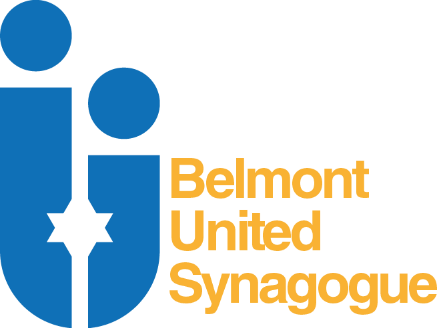 FOR RECURRING EVENTSMONDAY Q&A WITH RABBI LEVENETHURSDAY SOUL SEARCHING & DVAR TORAHhttps://us02web.zoom.us/j/983232105 THURSDAY COFFEE & CONVERSATIONhttps://us02web.zoom.us/j/87478370977WoW EVENTShttps://us02web.zoom.us/j/89686275035KABBALAT SHABBATHAVDALAHRav Marc Levene’s Facebook PageLADIES’ DISCUSSION GROUPhttps://us04web.zoom.us/j/71852675726